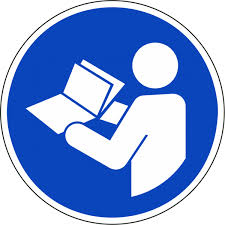 Mijn gebruiksaanwijzingHoe wil ik graag met andere mensen omgaan?
Hoe wil ik dat andere mensen met mij omgaan?Wat zijn mijn kwaliteiten, mijn allergieën, mijn valkuilen en mijn uitdagingen? Wat zijn mijn talenten?Wat zijn zaken in mijn werk die ik prettig vind om te doen? Waar heb ik een hekel aan? Hoe werk ik graag samen met anderen? Wat heb ik nodig van anderen? Op welke manier wil ik feedback? Welke zaken zijn voor mij nog meer belangrijk als het gaat om de samenwerking in dit team?Welke uitstraling wil je hebben in je praktijk?